Comité TÉCNICOQuincuagésima primera sesión
Ginebra, 23 a 25 de marzo de 2015 REVISIÓN PARCIAL DE LAS DIRECTRICES DE EXAMEN DEl MANDARINO
(documento TG/201/1)Documento preparado por la Oficina de la Unión 

Descargo de responsabilidad  el presente documento no constituye un documento de política u orientación de la UPOV	En su cuadragésima quinta reunión, celebrada en Marrakech (Marruecos), del 26 al 30 de mayo de 2014, el Grupo de Trabajo Técnico sobre Plantas Frutales (TWF) consideró una revisión parcial de las directrices de examen del mandarino (TG/201/1) sobre la base de los documentos TG/201/1, TWF/45/30, TWF/45/31 Rev., TWF/45/31 Add. y TWF/45/31 Add. 2 Rev.; y propuso revisar dichas directrices de la forma siguiente (véanse los párrafos 85 a 95 del documento TWF/45/32 “Informe”):7.	Table of Characteristics/Tableau des caractères/Merkmalstabelle/Tabla de caracteresCarácter 25:  Antera: polen viableTexto actual:Nuevo texto propuesto:8.	Explicaciones de la tabla de caracteres8.2	Explicaciones relativas a caracteres individualesLa propuesta consiste en añadir lo siguiente:Ad. 25:  Antera:  Polen viableMétodo para calcular el porcentaje de polen viable:  Método:  El polen deberá recolectarse cuando los pétalos comiencen a separarse (pero con las anteras cerradas). Las anteras deberán colocarse en cajas Petri e introducirse en un desecador que contenga gel de sílice a temperatura ambiente, durante 20-48 horas en oscuridad. Cuando se hayan abierto las anteras deberán trasladarse a una cámara de 8ºC al 70-80% de humedad relativa durante una hora. Posteriormente, el polen se depositará con un pincel en un portaobjetos con 2 ml de medio Brewbacker (Brewbacker and Kwack.  1963). Por último, el portaobjetos se depositará en una cámara a 24ºC al 75% de humedad relativa durante 20 horas. El porcentaje de fertilización del polen se calcula a partir de la media de granos de polen germinados observados mediante un microscopio binocular de 15 aumentos en dos portaobjetos distintos.(Brewbaker, J.L. y Kwack, B.H. 1963.  “The essential role of calcium ion in pollen germination and pollen tube growth”. Amer. Jour. Botany. 50: 859-865.)Indicación de la escala de porcentajes correspondientes a los niveles de expresión:2.	Los cambios en las directrices de examen del mandarino también quedarán reflejados en la tabla de caracteres general incluida en el Anexo de los documentos TG/83/4 (Naranjo trifoliado (Poncirus) (Citrus L. - Grupo 5)), TG/201/1, TG/202/1 (Naranjo (Citrus L. – Grupo 2)), TG/203/1 (Limón y lima (Citrus L. - Grupo 3)) y TG/204/1 (Pomelo y Pummelo (Citrus L. - Grupo 4)) mediante la revisión parcial de esas directrices de examen, a saber:Texto actual:Nuevo texto propuesto:3.	El Comité de Redacción Ampliado en su reunión celebrada en Ginebra el 7 y el 8 de enero de 2015, hizo los siguientes comentarios sobre el documento TC-EDC/Jan15/23 “Revisión parcial de las directrices de examen del mandarino (documento TG/201/1)”:4.	En respuesta a los comentarios del TC-EDC, el experto principal facilitó un nuevo texto propuesto modificado del carácter 25, tal como se expone en el Anexo de este documento.  La Oficina de la Unión envió la Circular E-15/026 en la que presenta al TWF el nuevo texto propuesto modificado del carácter 25 y solicita a este Grupo de Trabajo Técnico que considere su aprobación por correspondencia.  Las respuestas a esa Circular E 15/026 que se reciban se presentarán al TC en su quincuagésima primera sesión.[Sigue el Anexo]NUEVO TEXTO PROPUESTO MODIFICADO DEL CARÁCTER 25 “ANTERA:  POLEN VIABLE”Nuevo texto propuesto modificado del carácter 25:Nuevo texto propuesto modificado de toda la tabla de caracteres general incluida en el Anexo de los documentos TG/83/4 (Naranjo trifoliado (Poncirus) (Citrus L. - Grupo 5)), TG/201/1, TG/202/1 (Naranjo (Citrus L. – Grupo 2)), TG/203/1 (Limón y lima (Citrus L. - Grupo 3)) y TG/204/1 (Pomelo y Pummelo (Citrus L. - Grupo 4)) mediante la revisión parcial de esas directrices de examen:Nuevo texto propuesto modificado del Ad. 25:Ad. 25:  Antera:  Polen viableMétodo para calcular el porcentaje de polen viable:  Método:  El polen deberá recolectarse cuando los pétalos comiencen a separarse (pero con las anteras cerradas). Las anteras deberán colocarse en cajas Petri e introducirse en un desecador que contenga gel de sílice a temperatura ambiente, durante 20-48 horas en oscuridad. Cuando se hayan abierto las anteras deberán trasladarse a una cámara de 8ºC al 70-80% de humedad relativa durante una hora. Posteriormente, el polen se depositará con un pincel en un portaobjetos con 2 ml de medio Brewbacker (Brewbacker and Kwack.  1963). Por último, el portaobjetos se depositará en una cámara a 24ºC al 75% de humedad relativa durante 20 horas. El porcentaje de fertilidad del polen se calcula a partir de la media de granos de polen germinados.(Brewbaker, J.L. y Kwack, B.H. 1963.  “The essential role of calcium ion in pollen germination and pollen tube growth”. Amer. Jour. Botany. 50: 859-865.)Indicación de la escala de porcentajes correspondientes a los niveles de expresión:[Fin del Anexo y del documento]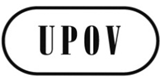 STC/51/33ORIGINAL:  InglésFECHA:  19 de febrero de 2015UNIÓN INTERNACIONAL PARA LA PROTECCIÓN DE LAS OBTENCIONES VEGETALESUNIÓN INTERNACIONAL PARA LA PROTECCIÓN DE LAS OBTENCIONES VEGETALESUNIÓN INTERNACIONAL PARA LA PROTECCIÓN DE LAS OBTENCIONES VEGETALESGinebraGinebraGinebra25.Anther: viable pollenAnthère: pollen viableAnthere: keimfähiger PollenAntera: polen viableQL(b)absentabsentfehlendausenteOwari (SAT)1[239]presentprésentvorhandenpresente925.

(+)Anther: viable pollenAnthère: pollen viableAnthere: keimfähiger PollenAntera: polen viableQN(b)absent or very lowabsent ou très faiblefehlend oder sehr geringausente o muy bajoOwari (SAT)1lowfaiblegeringbajo3mediummoyenmittelmedioMarisol (CLE)5highélevéhochaltoMurcott (HMA)7[339]very hightrès élevésehr hochmuy altoFortune (HMA)9Variedades ejemploNotaEscalaOwari (SAT)1≤ 7%2> 7 ≤ 14%3> 14 ≤ 21%4> 21 ≤ 28%Marisol (CLE)5> 28 ≤ 35%6> 35 ≤ 45%Murcott (HMA)7> 45 < 55%8> 55 < 65%Fortune (HMA)9≥ 65%Group/Groupe/Gruppe/GrupoGroup/Groupe/Gruppe/GrupoGroup/Groupe/Gruppe/GrupoGroup/Groupe/Gruppe/GrupoGroup/Groupe/Gruppe/GrupoEnglishfrançaisdeutschespañolNote/Nota12345EnglishfrançaisdeutschespañolNote/Nota239.2526293037Anther: viable pollenAnthère: pollen viableAnthere: keimfähiger PollenAntera: polen viableabsentabsentfehlendausente1QLpresentprésentvorhandenpresente9Group/Groupe/Gruppe/GrupoGroup/Groupe/Gruppe/GrupoGroup/Groupe/Gruppe/GrupoGroup/Groupe/Gruppe/GrupoGroup/Groupe/Gruppe/GrupoEnglishfrançaisdeutschespañolNote/Nota12345EnglishfrançaisdeutschespañolNote/Nota239.2526293037Anther: viable pollenAnthère: pollen viableAnthere: keimfähiger PollenAntera: polen viableabsentabsentfehlendausente1QLpresentprésentvorhandenpresente9Group/Groupe/Gruppe/GrupoGroup/Groupe/Gruppe/GrupoGroup/Groupe/Gruppe/GrupoGroup/Groupe/Gruppe/GrupoGroup/Groupe/Gruppe/GrupoEnglishfrançaisdeutschespañolNote/Nota12345EnglishfrançaisdeutschespañolNote/Nota339.25Anther: viable pollenAnthère: pollen viableAnthere: keimfähiger PollenAntera: polen viable(+)absent or very lowabsent ou très faiblefehlend oder sehr geringausente o muy bajo1lowfaiblegeringbajo3QNmediummoyenmittelmedio5highélevéhochalto7very hightrès élevésehr hochmuy alto9Ad. 25 consultar al experto principal si el texto del segundo párrafo ha de ser el siguiente:  “El porcentaje de fertilidad fertilización del polen se calcula a partir de la media de granos de polen germinados observados mediante un microscopio binocular de 15 aumentos en dos portaobjetos distintos.”consultar al experto principal si es posible reducir la escala (a 5 o 3 notas)Observación:	la referencia a 15 aumentos en dos portaobjetos distintos no es útil porque no se ha definido la cantidad de polen que se depositará con un pincel en el portaobjetos.25.Anther: viable pollenAnthère: pollen viableAnthere: keimfähiger PollenAntera: polen viableNote/
NotaQN(b)absent or very lowabsent ou très faiblefehlend oder sehr geringausente o muy bajoOwari (SAT)1lowfaiblegeringbajoClemenverd (CLE), Nero (CLE)2mediummoyenmittelmedioMarisol (CLE)3[239]highélevéhochaltoFortune (HMA), Nadorcott (TNR)4Group/Groupe/Gruppe/GrupoGroup/Groupe/Gruppe/GrupoGroup/Groupe/Gruppe/GrupoGroup/Groupe/Gruppe/GrupoGroup/Groupe/Gruppe/GrupoEnglishfrançaisdeutschespañolNote/Nota12345EnglishfrançaisdeutschespañolNote/Nota239.2526293037Anther: viable pollenAnthère: pollen viableAnthere: keimfähiger PollenAntera: polen viableabsentabsentfehlendausente1QLpresentprésentvorhandenpresente9Group/Groupe/Gruppe/GrupoGroup/Groupe/Gruppe/GrupoGroup/Groupe/Gruppe/GrupoGroup/Groupe/Gruppe/GrupoGroup/Groupe/Gruppe/GrupoEnglishfrançaisdeutschespañolNote/Nota12345EnglishfrançaisdeutschespañolNote/Nota339.25Anther: viable pollenAnthère: pollen viableAnthere: keimfähiger PollenAntera: polen viable(+)absent or very lowabsent ou très faiblefehlend oder sehr geringausente o muy bajo1lowfaiblegeringbajo2QNmediummoyenmittelmedio3hightrès élevésehr hochmuy alto4NoteRangeExample varieties ausente o muy bajo1< 7%Owari (SAT)bajo2≥ 7% ≤ 28%Clemenverd (CLE),
Nero (CLE)medio3> 28% < 65%Marisol (CLE)muy alto4≥ 65%Fortune (HMA), 
Nadorcott (TNR)